Ośrodek Integracji i Pomocy Społecznej                                                          załącznik nr 1 do SIWZ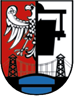 46 – 040 Ozimekul. ks. Jana Dzierżona 4Bwww.ozimek.ple – mail: oiips@ugim.ozimek.pl tel. (+48)77/46-22-877 fax.(+48)77/46-51-314Oferta jest złożona przez Wykonawcę/Wykonawców wspólnie ubiegających się o udzielenie zamówienia (niepotrzebne skreślić):(w przypadku Wykonawców wspólnie ubiegających się o udzielenie zamówienia w formularzu Oferty należy wpisać wszystkich Wykonawców wspólnie ubiegających się o udzielenie zamówienia oraz wskazać Pełnomocnika/Lidera)W związku z ogłoszeniem o zamówieniu publicznym na zadanie pn.:„Świadczenie usług opiekuńczych  i specjalistycznych usług opiekuńczychna rzecz uprawnionych mieszkańców Gminy Ozimek”oferuję wykonanie przedmiotu zamówienia za cenę (KRYTERIUM CENA MAX. 40PKT):w terminie od dnia podpisania umowy nie wcześniej niż od dnia 01.01.2019r. do 31.12.2019r.Oświadczam/y, że w cenie oferty zostały uwzględnione wszystkie koszty niezbędne do zrealizowania zamówienia z należytą starannością i zgodnie z wymaganiami określonymi przez Zamawiającego.akceptujemy warunki płatności określone w projekcie umowy - termin płatności f-ry 30 dnioświadczam, że: uważam się za związanego niniejszą ofertą na czas wskazany w SIWZ;akceptuję warunki SIWZ i nie wnoszę do nich uwag;zapoznałem się z załączonym do SIWZ wzorem umowy i zobowiązuję się w przypadku  wyboru mojej oferty do zawarcia umowy na ustalonych tam warunkach, w miejscu i terminie wyznaczonym  przez zamawiającego.Oświadczam, iż posiadam …………… lat doświadczenia w zakresie prowadzenia usług opiekuńczych i specjalistycznych usług opiekuńczych/ Oświadczam, że koordynator (kierownik) posiada …………… lat doświadczenia w zakresie prowadzenia usług opiekuńczych i specjalistycznych usług opiekuńczych (KRYTERIUM DOŚWIADCZENIE WYKONAWCY LUB KOORDYNATORA/ KIEROWNIKA)** niepotrzebne skreślić Oświadczam, że ….. opiekunek wymienionych w wykazie usług (załącznik nr 5) posiada aktualne badania sanitarno-epidemiologiczne (KRYTERIUM BADANIA SANITARNO - EPIDEMIOLOGICZNE).Oświadczam, że ….. opiekunek wymienionych w wykazie usług (załącznik nr 5) odbyły kurs/ szkolenie w zakresie wykonywania usług opiekuńczychWadium:wadium zostało wniesione w dniu …………….…… w formie ……………….………………zwrotu wadium należy dokonać na konto: ……………………………….………………………………………………………………………………… (należy podać nazwę banku i numer konta - dotyczy formy pieniężnej).jestem świadomy, że w przypadkach określonych w art. 46 ust. 4a i 5 ustawy Pzp wniesione przeze mnie wadium zostanie zatrzymane.zamówienie zamierzam/nie zamierzam powierzyć podwykonawcom w następującej części:………………………………………………………………………………………Wykonawca informuje, że** (właściwe zakreślić):□ wybór oferty nie  będzie prowadzić do powstania u Zamawiającego obowiązku podatkowego.□ wybór oferty będzie prowadzić do powstania u Zamawiającego obowiązku podatkowego w odniesieniu do następujących towarów lub usług (w zależności od przedmiotu zamówienia): ____________________________________. Wartość towaru lub usług (w zależności od przedmiotu zamówienia) powodująca obowiązek podatkowy u Zamawiającego to ___________ zł netto.W przypadku, gdy wykonawca nie zaznaczy właściwego przyjmuje się, że wybór oferty nie  będzie prowadzić do powstania u Zamawiającego obowiązku podatkowego.** dotyczy Wykonawców, których oferty będą generować obowiązek doliczania wartości podatku VAT do wartości netto oferty, tj. w przypadku:wewnątrzwspólnotowego nabycia towarów,mechanizmu odwróconego obciążenia, o którym mowa w art. 17 ust. 1 pkt 7 ustawy o podatku od towarów i usług,importu usług lub importu towarów, z którymi wiąże się obowiązek doliczenia przez zamawiającego przy porównywaniu cen ofertowych podatku VAT........................................... dnia .......................        (miejscowość)                         (data)                                                                                                                                                             ---------------------------                                                                                           	  (podpis i pieczęć Wykonawcy) NAZWA WYKONAWCY/ÓWADRES WYKONAWCY/ÓWNIP REGONNr kontabankowegoTel.FaxE-mail Rodzaj usługiCena jednostkowa brutto (za 60 min.)Średnia ilość godzin miesięcznieSuma (cena jednostkowa x średnia ilość godzin)1234Usługi opiekuńcze…………… PLN3000 h………………..(2x3)Specjalistyczne usługi opiekuńcze……..…… PLN50h………………(2x3)RAZEM (kwota miesięczna)suma usług opiekuńczych (kolumna 4) + suma specjalistycznych usługi opiekuńczych (kolumna4)